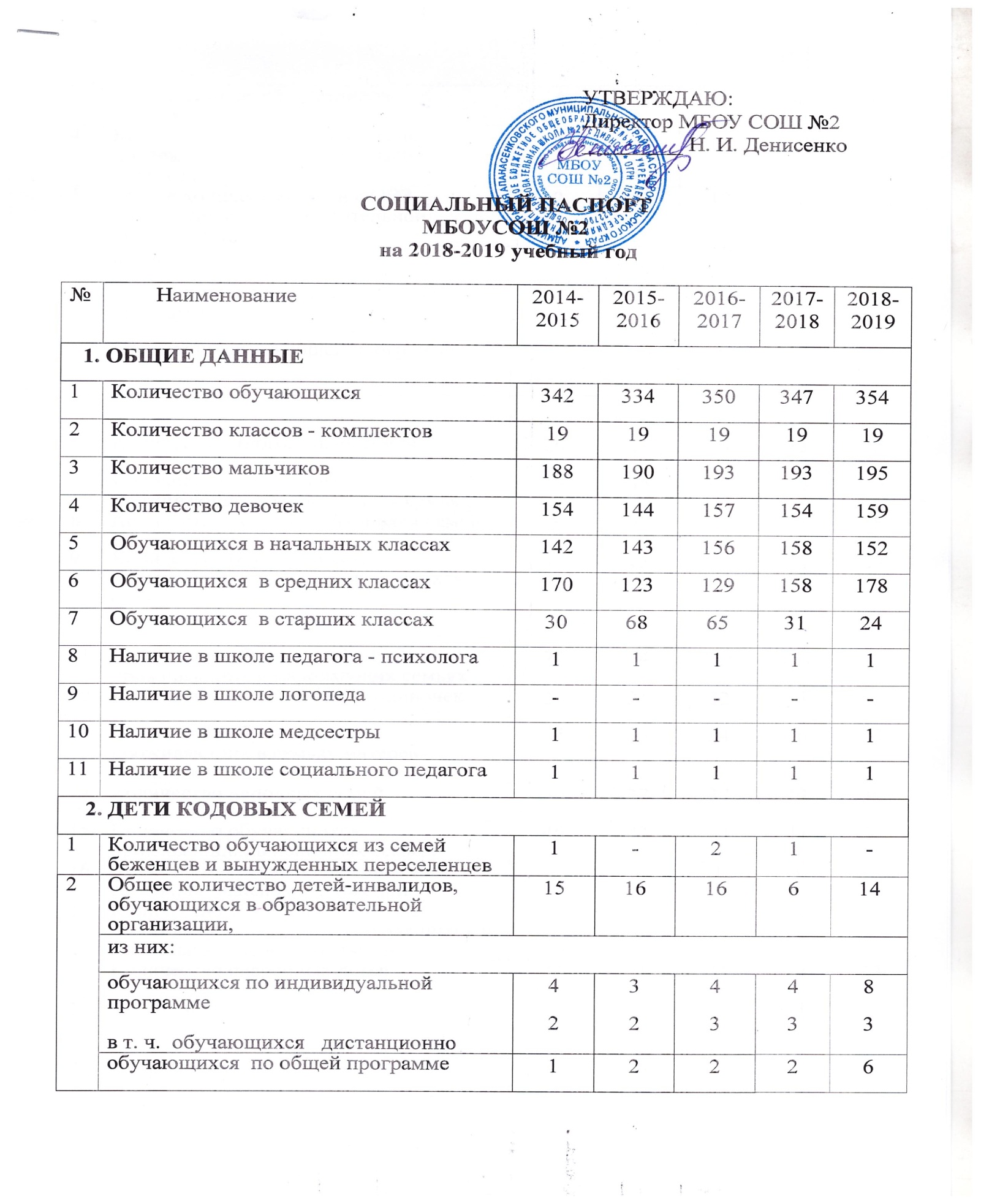 Директор МБОУ СОШ №2                                         Н.И. ДенисенкоИсп. Соц.педагог: Жежеря Е.П. (5-15-93)3Количество детей-инвалидов выпускниковКоличество детей-инвалидов выпускников434414Количество детей-инвалидов не подлежащих обучению согласно диагнозаКоличество детей-инвалидов не подлежащих обучению согласно диагноза-----5Общее количество детей с ОВЗ, обучающихся в образовательной организации,Общее количество детей с ОВЗ, обучающихся в образовательной организации,25126115из них:из них:из них:из них:из них:из них:из них:-2--2--3--3-24-24-5обучающихся по индивидуальной программе--3736-2--2--3--3-24-24-5обучающихся  по общей программе222525-2--2--3--3-24-24--2--2--3--3-24-24-6Количество многодетных семей2020233333357Количество обучающихся, проживающих в многодетных семьях3939446958608Количество остронуждающихся семей556715189Количество обучающихся, проживающих в остронуждающихся семьях11111312212910Количество малоимущих семей52525280966511Количество обучающихся, проживающих в малоимущих семьях7272741081319712Количество семей матерей-одиночек22222122161913Количество обучающихся, проживающих в семьях матерей-одиночек24242524162314Количество неполных семей39393737394415Количество обучающихся, проживающих в неполных семьях46464344475516Количество семей, находящихся в социально опасном положении22113117Количество обучающихся, проживающих в семьях, находящихся в социально опасном положении44332118Количество одаренных детей23232123443319Пасынки16161216151120Падчерицы 12121610923.СОЦИАЛЬНОЕ ПОЛОЖЕНИЕ3.СОЦИАЛЬНОЕ ПОЛОЖЕНИЕ3.СОЦИАЛЬНОЕ ПОЛОЖЕНИЕ3.СОЦИАЛЬНОЕ ПОЛОЖЕНИЕ3.СОЦИАЛЬНОЕ ПОЛОЖЕНИЕ3.СОЦИАЛЬНОЕ ПОЛОЖЕНИЕ3.СОЦИАЛЬНОЕ ПОЛОЖЕНИЕ3.СОЦИАЛЬНОЕ ПОЛОЖЕНИЕ1Количество обучающихся, проживающих в семьях колхозниковКоличество обучающихся, проживающих в семьях колхозников42533214112Количество обучающихся, проживающих в семьях рабочихКоличество обучающихся, проживающих в семьях рабочих1611731541111533Количество обучающихся, проживающих в семьях служащихКоличество обучающихся, проживающих в семьях служащих1028113888884Количество обучающихся, проживающих в семьях интеллигенцииКоличество обучающихся, проживающих в семьях интеллигенции127420225Количество обучающихся, проживающих в семьях безработныхКоличество обучающихся, проживающих в семьях безработных19181630296Количество обучающихся, проживающих в семьях пенсионеровКоличество обучающихся, проживающих в семьях пенсионеров626777Количество обучающихся, проживающих в семьях предпринимателейКоличество обучающихся, проживающих в семьях предпринимателей---348Количество обучающихся, оставшихся  без попечения родителейКоличество обучающихся, оставшихся  без попечения родителей---1339Количество обучающихся, находящихся под опекойКоличество обучающихся, находящихся под опекой1110125410Количество обучающихся, проживающих в детском домеКоличество обучающихся, проживающих в детском доме2523109811Количество обучающихся, проживающих в приемных семьях Количество обучающихся, проживающих в приемных семьях --11354.НАЦИОНАЛЬНЫЙ СОСТАВ4.НАЦИОНАЛЬНЫЙ СОСТАВ4.НАЦИОНАЛЬНЫЙ СОСТАВ4.НАЦИОНАЛЬНЫЙ СОСТАВ4.НАЦИОНАЛЬНЫЙ СОСТАВ4.НАЦИОНАЛЬНЫЙ СОСТАВ4.НАЦИОНАЛЬНЫЙ СОСТАВ4.НАЦИОНАЛЬНЫЙ СОСТАВ--------1русскиерусские3163073243183152армянеармяне3333113даргинцыдаргинцы21222322224чеченцычеченцы-----5азербайджанцыазербайджанцы1----6другиедругие1-2465.  ДЕТИ НА РАЗЛИЧНЫХ ВИДАХ УЧЕТА5.  ДЕТИ НА РАЗЛИЧНЫХ ВИДАХ УЧЕТА5.  ДЕТИ НА РАЗЛИЧНЫХ ВИДАХ УЧЕТА5.  ДЕТИ НА РАЗЛИЧНЫХ ВИДАХ УЧЕТА5.  ДЕТИ НА РАЗЛИЧНЫХ ВИДАХ УЧЕТА5.  ДЕТИ НА РАЗЛИЧНЫХ ВИДАХ УЧЕТА5.  ДЕТИ НА РАЗЛИЧНЫХ ВИДАХ УЧЕТА5.  ДЕТИ НА РАЗЛИЧНЫХ ВИДАХ УЧЕТА1Количество обучающихся, состоящие на учете в ОДН МВД России по Апанасенковскому районуКоличество обучающихся, состоящие на учете в ОДН МВД России по Апанасенковскому району641212Количество обучающихся, состоящие на учете в КДН и ЗП АМР СККоличество обучающихся, состоящие на учете в КДН и ЗП АМР СК641213Количество обучающихся, состоящие на  внутришкольном учетеКоличество обучающихся, состоящие на  внутришкольном учете641215Количество обучающихся, склонных к курениюКоличество обучающихся, склонных к курению3%2%2%2%2%6Количество обучающихся, склонных  к употреблению алкоголяКоличество обучающихся, склонных  к употреблению алкоголя1%----7Количество обучающихся, склонных к употреблению наркотиковКоличество обучающихся, склонных к употреблению наркотиков-----8Количество обучающихся, не посещающих образовательную организациюКоличество обучающихся, не посещающих образовательную организацию-----6. ЖИЛИЩНЫЕ ПРАВА ОБУЧАЮЩЕГОСЯ6. ЖИЛИЩНЫЕ ПРАВА ОБУЧАЮЩЕГОСЯ6. ЖИЛИЩНЫЕ ПРАВА ОБУЧАЮЩЕГОСЯ6. ЖИЛИЩНЫЕ ПРАВА ОБУЧАЮЩЕГОСЯ6. ЖИЛИЩНЫЕ ПРАВА ОБУЧАЮЩЕГОСЯ6. ЖИЛИЩНЫЕ ПРАВА ОБУЧАЮЩЕГОСЯ6. ЖИЛИЩНЫЕ ПРАВА ОБУЧАЮЩЕГОСЯ6. ЖИЛИЩНЫЕ ПРАВА ОБУЧАЮЩЕГОСЯ--------1Количество обучающихся, проживающих в собственном домовладенииКоличество обучающихся, проживающих в собственном домовладении2942893082642842Количество обучающихся, проживающие в съемном домовладенииКоличество обучающихся, проживающие в съемном домовладении4845421919